     Tarjeta de Entrevista Familiar: Sínodo 2023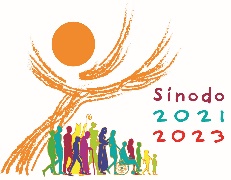 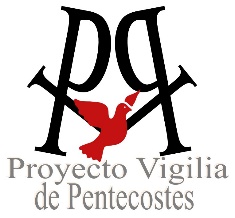             La Iglesia está Escuchando…¡El Papa Francisco quiere escuchar a la Familia! (El nombre de tu organización/grupo va aquí)Esta guia de entrevista del Sínodo está diseñada para proveer la oportunidad de participar en el proceso de entendimiento del Sínodo a grupos de familias.
(Instrucciones completas sobre como usar esta guia y enviar los resultados las encontraras al final)Reúne a tu familia en la mesa del comedor. 
Usa esta Tarjeta de Entrevista para compartir tus historias, ideas y preocupaciones con el Papa Francisco y los Lideres de la iglesia católica.El Papa Francisco quiere oír a los Todos los Hijos de Dios,especialmente niños y gente joven quienes con frecuencia son pasados por alto.¡Tus comentarios serán compartidos con lideres de la Iglesia en los USA, y con el Papa Francisco en Roma!  ¿Cómo describirías a tu familia? 
(rangos de edad, origen cultural, situación de vivienda actual, algo más que te gustaría compartir). 2. ¿En un día normal, qué hace a tu familia sonreír (feliz)?3. ¿Es tu iglesia un lugar especial para ti?  ¿Cuáles son algunas de las cosas que te gustan de tu iglesia?4. ¿Que podría ser cambiado para que te sientas más a gusto en tu iglesia? 5. ¿Cómo tu iglesia puede ayudarte a crecer para conocer y amar a Jesús aún más?6. ¿Hay algo que tu familia quisiera decirle al Papa Francisco y a los lideres de la iglesia católica en los USA y el mundo?Copia y envía tu encuesta una vez completada a: (email de la organización), a más tardar (fecha límite va aquí).Como usar esta Guia de Entrevista para el Sínodo por las familiasSi eres una organización (un grupo de fe, escuela, grupo de estudio de la Biblia en tu vecindario, etc.) …Pon el nombre de la organización al inicio de la página.  Reemplaza el PVP logo con el de tu organización (opcional)Provee una dirección de correo electrónico y fecha límite para recibir las encuentras llenas de tu grupo.Distribuye tu Guia de Entrevista editada a todos los miembros de tu organización por medio de correo electrónico.Recolecta las respuestas completas y crea un resumen de grupo. (Máximo 10 páginas para grupos grandes)Contacta a los U.S. Bishops en synod@usccb.org para instrucciones para envío de grupos (junio 30 fecha límite).O visita www.pentecostvigilproject.org  o email PVPinfo@pentecostvigilproject.org para más opciones de envió.
Si tú eres una familia (o tal vez un grupo de familias muy pequeño que quiere ser escuchado) …Completa la Guia de Entrevista, guarda, y envía una copia a: PVPinfo@pentecostvigilproject.org  Fecha limite: 6/10.O visita www.pentecostvigilproject.org  o email PVPinfo@pentecostvigilproject.org para mas opciones de envió.Tipea o escribe tu respuesta aquí…Tipea o escribe tu respuesta aquí…Tipea o escribe tu respuesta aquí…Tipea o escribe tu respuesta aquí…Tipea o escribe tu respuesta aquí…Tipea o escribe tu respuesta aquí…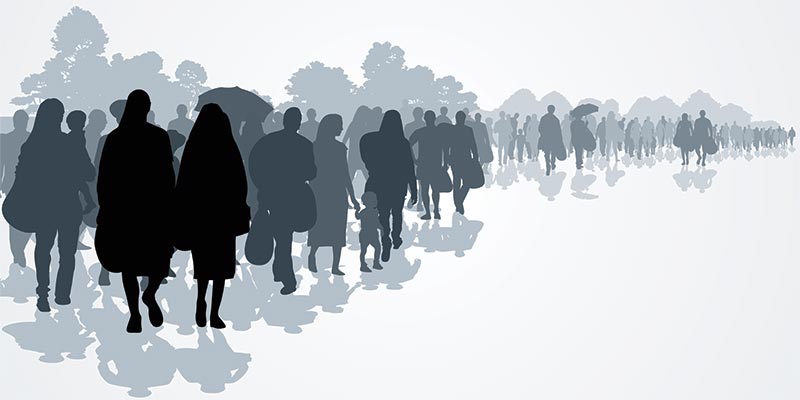 